关于接收民营企业债券融资支持工具房企增信业务材料的通知为进一步推动民营企业债券融资支持工具工作，加大对民营房地产企业增信服务力度，现将公司增信项目受理方式公布如下：意向民营房地产企业可通过填写《项目需求意向表》（详见附件）向公司提出增信需求，并发送至邮箱：zhichigongju@cbicl.com.cn，公司将在收到邮件后3个工作日内予以邮件反馈。附件：《项目需求意向表》中债信用增进投资股份有限公司2022年11月9日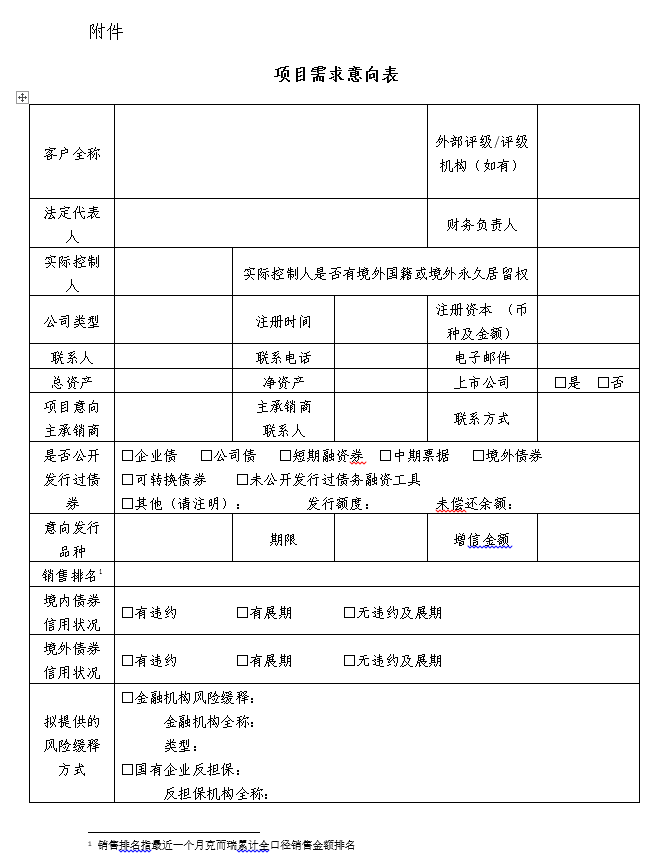 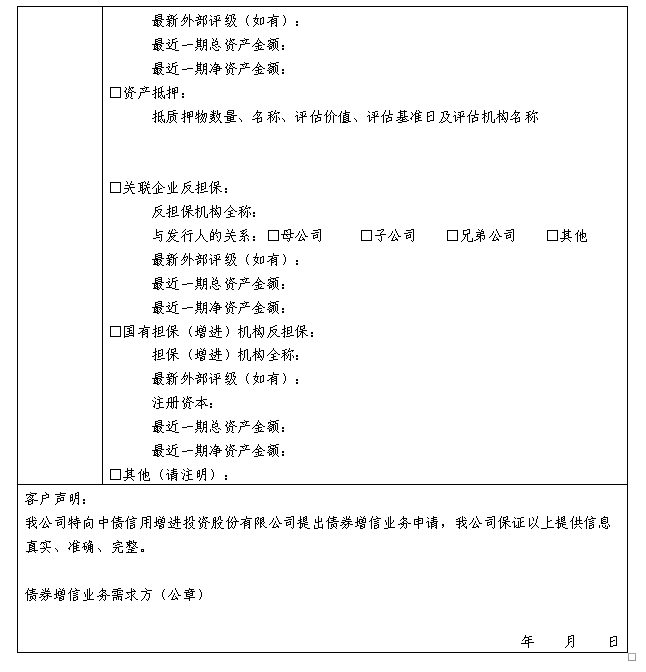 